О проведении городской спартакиады среди организаций и учреждений города Канска «Кубок главы города Канска»  На основании  п.п. 1 п. 1.1. раздела 1 календарного плана официальных физкультурных мероприятий и спортивных мероприятий Красноярского края на 2019 год утвержденного приказом отдела ФКСиМП от 29.12.2018 № 99-ОД, в целях популяризации и развития видов спорта на территории города Канска, развития массовой физической культуры и спорта, пропаганды здорового образа жизни, руководствуясь ст. 30, 35 Устава города Канска, ПОСТАНОВЛЯЮ:Отделу физической культуры, спорта и молодежной политики администрации г. Канска (Ю.А. Серезитинов), МБУ «ФСК «Текстильщик» (В.Ф. Сакс), МБУ «СШ им. В.И. Стольникова» (Р.Н. Семенюк) организовать и провести городскую спартакиаду среди организаций и учреждений города Канска «Кубок главы города Канска» (далее – Спартакиада), на спортивных объектах муниципального образования города Канска с 05 октября 2019 года по 09 мая 2020 года.Утвердить положение о проведении Спартакиады, согласно приложению № 1 к настоящему постановлению.Утвердить план мероприятий по подготовке и проведению Спартакиады, согласно приложению № 2 к настоящему постановлению. МБУ «ММЦ» г. Канска (В.Е. Вовк) подготовить и провести торжественное открытие и закрытие Спартакиады.Рекомендовать КГБУЗ «Канская межрайонная больница» (А.В. Кудрявцев) организовать медицинское обслуживание Спартакиады. Начальнику Отдела физической культуры, спорта и молодежной политики администрации г. Канска (Ю.А. Серезитинов) уведомить о проведении Спартакиады :- МО МВД России «Канский» (Н.В. Банин), рекомендовать организовать охрану правопорядка в местах проведения Спартакиады; - отдел г. Канска управления ФСБ России по Красноярскому краю (И.Н. Тимков);- МКУ «Управление по делам ГО и ЧС администрации г. Канска» (В.И. Орлов);- КГБУЗ «Канская межрайонная больница» (А.В. Кудрявцев); - ФГКУ «10 отряд ФПС по Красноярскому краю» (А.В. Кравцов), рекомендовать определить дополнительные мероприятия по реагированию на возможные пожары и ЧС на объектах (территориях), на которых проводится Спартакиада. Ведущему специалисту Отдела культуры (Н.А. Велищенко) разместить данное постановление на официальном сайте муниципального образования город Канск в сети Интернет.  Контроль за исполнением настоящего постановления возложить на начальника отдела физической культуры, спорта и молодежной политики администрации города Канска Ю.А. Серезитинова. Постановление вступает в силу со дня подписания и распространяет действие на правоотношения, возникшие с 05 октября 2019 года.Глава города Канска								 А.М. БересневПриложение № 1 к постановлениюадминистрации города Канскаот 08.10.2019 г. № 964Положениео проведении  городской спартакиады среди организаций и учреждений                           города Канска «Кубок главы города Канска».1. Общие положения	Городская спартакиада среди организаций и учреждений  города Канска «Кубок главы города Канска»   (далее - Спартакиада) проводится с целью  привлечения жителей города Канска к активным занятиям физической культурой и спортом.В ходе проведения Спартакиады решаются следующие задачи: - пропаганда здорового образа жизни;- укрепление здоровья;- укрепление дружественных связей между командами коллективов учреждений и организаций г. Канска;- выявление сильнейших спортсменов (с целью формирования сборных города для участия в краевых соревнованиях).2. Места и сроки проведения	Спартакиада   проводится  с  05 октября 2019 года  по 09 мая 2020 года на спортивных сооружениях муниципального образования город Канск. Торжественное открытие состоится в Доме спорта «Текстильщик» 19 октября 2019 г. в 10.00. 3. Организаторы	Общее руководство по организации и  проведению Спартакиады возлагается на Отдел физической культуры, спорта и молодежной политики администрации г. Канска.	Непосредственное проведение Спартакиады возлагается на главную судейскую коллегию (далее – ГСК).Главный судья Спартакиады - Бакшеева Л. И.Главный секретарь - Чубыкин В. А.4. Требования к участникам и условия их допуска	К участию в  соревнованиях Спартакиады допускаются команды коллективов и учреждений города Канска, не зависимо от уровня подготовки и ведомственной принадлежности, в составах которых участники допущенные (по состоянию здоровья) к соревнованиям врачом. В составах команд допускаются привлеченные - юноши и девушки (16-17 лет) и неработающие пенсионеры. В составах команд ПОУ допускаются студенты дневных отделений не зависимо от возраста.	В стартовых составах команд – не более одного юноши и одного неработающего пенсионера  (всего 2 чел). Исключение - хоккей на валенках (3 привлеченных чел) и л/эстафета (привлечение без ограничения ).5. Заявки на участие в соревнованиях Спартакиады	Предварительные заявки на участие в соревнованиях Спартакиады подаются организаторам по адресу: г. Канск ул. 40 лет Октября, 33; в электронном виде: fsk_tekstilshik_kansk@mail.ru, не позднее чем за 1 день до начала проведения соревнований по виду спорта. 	Именная заявка - не позднее, чем за 30 мин. до начала заседания ГСК по виду спорта. 	Телефон для справок: 2-25-03, 2-97-79.6. Программа Спартакиады.6.1. Время, место и  условия проведения 6.2. Порядок проведения соревнований по видам спорта:	Мини-футбол. Соревнования командные, проводятся согласно действующих  правил соревнований. Состав команды 8 человек, в том числе 4 игрока в поле, 1 вратарь.Команды играют в единой форме. Игры проводятся в два тайма по 10 минут, без перерыва. Замены игроков в ходе матча не ограничены. Систему определяет судейская коллегия, в зависимости от количества заявленных команд. 	Волейбол. Соревнования командные, проводятся среди команд со смешанным составом, согласно действующих правил соревнований. Игра состоит из трех партий до 15 очков. Система проведения соревнований в зависимости от количества команд.	Стрельба (пневматическая винтовка). Соревнования лично-командные проводятся согласно действующих правил соревнований. Дистанция 10 м. Каждому участнику дается три пробных и пять зачетных выстрелов. Подведение итогов – по наибольшему количеству набранных очков.	Стрит-бол - Соревнования командные, проводятся согласно действующих правил соревнований. Система проведения соревнований в зависимости от количества команд.	Плавание. Соревнования командные проводятся согласно действующим правилам соревнований, как смешанная эстафета 3х25 м вольным стилем (М+Ж+М). 	Домино.  Соревнования командные. Игры между командами до 2 побед. Система проведения соревнований в зависимости от количества команд. В составе команды - руководители коллектива, заместители, руководители структурных подразделений.	 Конькобежный спорт. Соревнования лично-командные, проводятся согласно действующих правил соревнований. Коньки – произвольные. Дистанции: женщины  - , мужчины – 500 м.	 Керлинг. Соревнования командные, проводятся по действующим правилам соревнований. Система проведения в зависимости от количества команд.                        В случае невозможности проведения соревнований на открытом воздухе (на льду), соревнования будут проведены в помещении (напольный керлинг).	 Лыжные гонки. Соревнования командные, проводятся согласно действующих правил,  как эстафетная гонка со смешанным составом (М+Ж+М). Протяженность  этапов: жен. – 1км, муж – . Ход – классический. 	Хоккей на валенках. Соревнования командные, проводятся согласно действующих  правил соревнований. Состав команды 8 человек, в том числе 4 игрока в поле, 1 вратарь. Команды играют в единой форме. Игры из 2-х периодов  по 10 минут, без перерыва. Замены игроков в ходе матча не ограничены. Систему проведения соревнований определяет судейская коллегия - в зависимости от количества заявившихся команд.	Гиревой спорт. Соревнования лично-командные, проводятся согласно действующих правил. Весовые категории 63, 68, 73, 78, 85, 95, +95. Подведение итогов по сумме очков набранных зачетными членами команды. Очки за места: 1- 10 оч., 2- 7 оч., 3 -5 оч., 4- 4 оч., 5 – 3 оч., 6- 2оч, 7-е и далее – 1 оч.		Настольный теннис. Соревнования лично-командные, проводятся согласно действующих правил соревнований. Система проведения соревнований определяется в зависимости от заявленных команд.	Семейные старты. Соревнования командные. Проводятся как многоэтапная эстафета раздельно среди семей с девочками и мальчиками. Итоги - на этапах - по наименьшему времени, в общем итоге – по наименьшей сумме мест на этапах. 	Соревнования по комплексу ГТО. Соревнования лично-камандные. Проводятся согласно правилам соревнований по многоборью ГТО.  Виды программы – дополнительно  (по отдельному Положению).	Л/атлетическая эстафета. Соревнования командные. Проводятся согласно отдельному положению (по схеме дистанции). За коллектив разрешается выступать всем желающим не моложе 16 лет.  7. Подведение итогов	Общекомандное первенство в комплексном зачете определяется по наибольшей сумме очков (см. таблицу) набранных коллективом в десяти видах программы. Виды программы – семейные старты, соревнования по комплексу ГТО и л/атлетическая эстафета  являются обязательными (входят в состав 10 зачетных видов, по которым определяется место команды в Спартакиаде).	Параллельно определяются призеры в комплексном зачете среди силовых структур (войсковые части, полиция, Росгвардия, СИЗО, 10 отряд ФПС). Итоги определяются по шести видам программы. Обязательны виды - семейные старты, соревнования по комплексу ГТО и л/атлетическая эстафета. Виды на выбор - футбол, гиревой спорт, волейбол, хоккей на валенках, настольный теннис, лыжные гонки. 	В случае одинаковой суммы очков у двух и более команд более высокое место в комплексном зачете присуждается команде, имеющей большее количество первых мест, вторых, третьих и т.д. мест в  видах спорта.	Первенство в видах спорта определяется по наибольшему количеству очков (волейбол, стрит-бол, мини-футбол, настольный теннис, хоккей на валенках, домино, гиревой спорт, стрельба, керлингу, соревнования по комплексу ГТО), лучшей сумме времени команды (плавание, лыжные гонки, конькобежный спорт), по  наименьшей сумме мест на этапах (семейные старты), занятому месту (л/атлетическая эстафета). В   соревнованиях семей – по наименьшей сумме мест на этапах, в соревнованиях по ВФСК ГТО -  по лучшей сумме очков зачетных участников.	Личное первенство в соревнованиях по настольному теннису, стрельбе, конькобежному спорту, комплексу ГТО  определяется согласно техническим результатам раздельно среди мужчин и женщин.	Личное первенство в соревнованиях по гиревому спорту определяется в каждой весовой категории.	В соревнованиях по комплексу ГТО призеры определяются в каждой ступени раздельно среди юношей/мужчин, девушек/женщин.	В соревнованиях по волейболу, стрит-болу, мини-футболу и хоккею на валенках  определяются лучшие игроки на линиях.	В семейных соревнованиях (семьи с мальчиками и семьи с девочками)  в зачет Спартакиады коллективу идет один лучший результат.Таблицаоценки команд. результатов в Спартакиады среди коллективов физкультуры Награждение	Команда победитель в комплексном зачете получает переходящим Кубком главы города Канска. Команды – победители и призеры в комплексном зачете награждаются грамотами, кубками и ценными призами.  	Победители и призеры в личном первенстве, лучшие игроки на линиях (мини-футбол, волейбол, стрит-бол, хоккей на валенках, керлинг) награждаются грамотами.	Благодарственным письмом Администрации награждаются руководители учреждений команд занявших в комплексном зачете места с 1 по 3-е. 	Благодарственным  письмом Отдела по физической культуре, спорту и молодежной политике администрации города награждаются лучшие судьи по видам спорта. 9. Условия финансирования	Расходы, связанные с проведением награждения команд и участников Спартакиады несут МБУ «ФСК «Текстильщик», Отдел ФКС и МП.	Расходы, связанные с участием команд-участниц в Спартакиаде несут коллективы, которые представляют эти  команды. Обеспечение безопасности участников и зрителей	Места проведения соревнований должны отвечать требованиям соответствующих нормативных правовых актов, действующих на территории Российской Федерации, Красноярского края по обеспечению общественного порядка и безопасности участников и зрителей.Соревнования не проводятся без медицинского обеспечения.  	Примечание:Сроки проведения соревнований, ответственные за проведение соревнований Спартакиады (главные судьи) могут быть изменены, о чем коллективы-участники уведомляются заблаговременно.К соревнованиям по ВФСК ГТО допускаются участники, зарегистрированные на федеральном сайте ГТО (получившие инд. номер).	Приложение № 2 к постановлениюадминистрации города Канскаот 08.10.2019 г. № 964Планмероприятий по подготовке и проведению городской Спартакиады среди организаций и учреждений города Канска «Кубок главы города Канска»Начальник Отдела ФКСиМП						         Ю.А. Серезитинов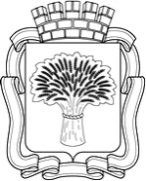 Российская ФедерацияАдминистрация города Канска
Красноярского краяПОСТАНОВЛЕНИЕ Российская ФедерацияАдминистрация города Канска
Красноярского краяПОСТАНОВЛЕНИЕ Российская ФедерацияАдминистрация города Канска
Красноярского краяПОСТАНОВЛЕНИЕ Российская ФедерацияАдминистрация города Канска
Красноярского краяПОСТАНОВЛЕНИЕ 08.10.2019 г.№964№п/пВид спортаВремя и место проведенияГл. судья (ответств. за проведение)Заявочный составЗаявочный составСтартовый (зачетный) состав Стартовый (зачетный) состав Стартовый (зачетный) состав №п/пВид спортаВремя и место проведенияГл. судья (ответств. за проведение)Заявочный составЗаявочный составМужМужЖен1Мини-футбол5 октября 2019 г.ст. «Спартак»В. П. Чайников884+14+12Волейбол19 октября 2019 г.,ДС «Текстильщик». Открытие Спартакиады -ДС «Текстильщик»(игры – ДС «Текстильщик», с/залы «Химик», «Солнечный») А. А. Петухов884423Стрельба  16 ноября 2019 г., ДС «Текстильщик»В. Ф. Сакс662224Стрит-бол14 декабря 2020 г.В. М. Черняускас55335Плавание25 января 2020 г., ФОК «Дельфин»И.В. Трайковская552215Плавание25 января 2020 г., ФОК «Дельфин»И.В. ТрайковскаяКоличество команд от коллектива не ограниченоКоличество команд от коллектива не ограниченоКоличество команд от коллектива не ограниченоКоличество команд от коллектива не ограниченоКоличество команд от коллектива не ограничено6Домино17 января 2020 г.,ДС  «Текстильщик»В. А. Чубыкин332 независимо от пола2 независимо от пола2 независимо от пола7Конькобежный спорт15 февраля 2020 г.,ст. «Текстильщик»В. А. ЧубыкинНе ограниченоНе ограничено3(2)3(2)2(1)8Керлинг22 февраля 2020 г.,ст. «Текстильщик»К. В. Бакшеев 553(2)3(2)2(1)9Лыжные гонки14 марта  2020 г.,Сосновый борТ.А. Кудреватых553(2)3(2)2(1)9Лыжные гонки14 марта  2020 г.,Сосновый борТ.А. КудреватыхКоличество команд от коллектива не ограниченоКоличество команд от коллектива не ограниченоКоличество команд от коллектива не ограниченоКоличество команд от коллектива не ограниченоКоличество команд от коллектива не ограничено10Хоккей на валенках29 февраля 2020 г.,                  х/ корт стадиона«Текстильщик» К. В. Бакшеев885+15+111Гиревой спорт 28 марта 2020 г., ДС «Текстильщик»В. Ф. СаксНе ограниченНе ограничен4 4 12Настольныйтеннис25 апреля 2020 г.,ДС «Текстильщик»Л. И. Бакшеева 5522113Семейныестарты11 апреля 2020 г., ДС «Текстильщик»К. Г. ЮшковаСемья в составе папы, мамы и ребенка не старше12 лет(мальчик или девочка) Семья в составе папы, мамы и ребенка не старше12 лет(мальчик или девочка) Семья в составе папы, мамы и ребенка не старше12 лет(мальчик или девочка) Семья в составе папы, мамы и ребенка не старше12 лет(мальчик или девочка) Семья в составе папы, мамы и ребенка не старше12 лет(мальчик или девочка) 13Семейныестарты11 апреля 2020 г., ДС «Текстильщик»К. Г. ЮшковаКоличество команд от коллектива не ограниченоКоличество команд от коллектива не ограниченоКоличество команд от коллектива не ограниченоКоличество команд от коллектива не ограниченоКоличество команд от коллектива не ограничено14Соревнования по ВФСК ГТО18 апреля 2020 г.,по назначениюТ. Л. Колодезная10 (независимо от пола и возраста)8 (независимо от пола и возраста)8 (независимо от пола и возраста)8 (независимо от пола и возраста)8 (независимо от пола и возраста)15Л/атлетическаяэстафета посвященная Дню Победы  9 мая  2020 г., улицы  центральной части городаЛ. И. БакшееваКоличество команд от коллектива не ограничено12121212место1234567891011121314151617очки40373533323130292827262524232221и. т.  д. на  1 очко меньшеп/пМероприятияСрокиМесто проведенияОтветственныйОрганизация работы главной судейской коллегииВ день проведения соревнования по видам спорта, начиная с 05.10.2019 Дом спорта «Текстильщик»Отдел спортаМБУ ФСК «Текстильщик»(В.Ф. Сакс)Организация судейства по видам  спортас 05.10.2019 до 09.05.2020Спортивные сооружения МБУ ФСК «Текстильщик», Сосновый бор, улицы центральной части городаМБУ ФСК «Текстильщик»(В.Ф. Сакс)Обеспечение безопасности движения и охраны общественного порядка на местах проведения соревнований В дни проведения соревнований по видам спорта, начиная с 05.10.2019Спортивные объекты, согласно п.6, приложения №1МО МВД России «Канский»(Н.В. Банин)Организация торжественного открытия Спартакиады26.10.2019Дом спорта «Текстильщик»МБУ «ММЦ»(В.Е. Вовк)Подготовка грамот с 05.10.2019 до 09.05.2020МБУ ФСК «Текстильщик»МБУ ФСК «Текстильщик»(В.Ф. Сакс)Организация награждения В дни проведения соревнований по видам спорта, начиная с 05.10.2019Места проведения соревнованийОтдел ФКСиМП(Ю.А. Серезитинов)МБУ ФСК «Текстильщик»(В.Ф. Сакс)Организация работы со СМИ по освещению проведения соревнованийВесь период подготовки и проведения соревнованийОтдел культуры администрации г.Канска(Н.А. Велищенко)Организация медицинского обслуживания в дни соревнований (в соответствии с пунктом 5 постановления)В дни проведения соревнований по видам спорта, начиная с 05.10.2019Спортивные объекты, согласно п.6, приложения №1Отдел ФКСиМП(Ю.А. Серезитинов)